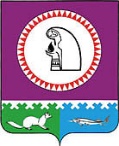 О внесении изменений в Положение об Общественном совете Октябрьского района, утвержденное постановлением администрации Октябрьского района от 30.06.2017 № 1608В соответствии с Законом Ханты-Мансийского автономного округа – Югры                     от 20.04.2023 № 26-оз «О внесении изменений в отдельные законы Ханты-Мансийского автономного округа – Югры»:1. Внести в Положение об Общественном совете Октябрьского района, утвержденное постановлением администрации Октябрьского района от 30.06.2017 № 1608 следующие изменения:1.1. В абзаце шестом пункта 3.2 слова «государственной власти» исключить.1.2. В абзаце втором пункта 4.4 слова «государственной власти» исключить.2. Опубликовать постановление в официальном сетевом издании «Официальный сайт Октябрьского района».3. Контроль за выполнением постановления оставляю за собой.Глава Октябрьского района						                С.В. ЗаплатинИсполнитель:специалист – эксперт отдела по работе с ОМСпоселений и общественностью администрацииадминистрации Октябрьского района Т.А. Вовк, 432Согласовано:Исполняющий обязанности первого заместителя главы Октябрьского района по правовому обеспечению, управляющего делами администрации Октябрьского района                                                             А.Ю. НасибулинЗаместитель главы Октябрьского района по экономике, финансам, председатель Комитета по управлению муниципальными финансами администрации Октябрьского района                                                                     Н.Г. Куклина Заведующий отделом по работе с ОМС поселенийи общественностью администрации Октябрьского района		            М.М. ФроловаЮридический отдел администрации Октябрьского районаСтепень публичности – 1, МНПАРазослать:1. Отделу по работе с ОМС поселений и общественностью администрации Октябрьского района – 1 экз.Муниципальное образование Октябрьский районАДМИНИСТРАЦИЯ ОКТЯБРЬСКОГО РАЙОНАПОСТАНОВЛЕНИЕМуниципальное образование Октябрьский районАДМИНИСТРАЦИЯ ОКТЯБРЬСКОГО РАЙОНАПОСТАНОВЛЕНИЕМуниципальное образование Октябрьский районАДМИНИСТРАЦИЯ ОКТЯБРЬСКОГО РАЙОНАПОСТАНОВЛЕНИЕМуниципальное образование Октябрьский районАДМИНИСТРАЦИЯ ОКТЯБРЬСКОГО РАЙОНАПОСТАНОВЛЕНИЕМуниципальное образование Октябрьский районАДМИНИСТРАЦИЯ ОКТЯБРЬСКОГО РАЙОНАПОСТАНОВЛЕНИЕМуниципальное образование Октябрьский районАДМИНИСТРАЦИЯ ОКТЯБРЬСКОГО РАЙОНАПОСТАНОВЛЕНИЕМуниципальное образование Октябрьский районАДМИНИСТРАЦИЯ ОКТЯБРЬСКОГО РАЙОНАПОСТАНОВЛЕНИЕМуниципальное образование Октябрьский районАДМИНИСТРАЦИЯ ОКТЯБРЬСКОГО РАЙОНАПОСТАНОВЛЕНИЕМуниципальное образование Октябрьский районАДМИНИСТРАЦИЯ ОКТЯБРЬСКОГО РАЙОНАПОСТАНОВЛЕНИЕМуниципальное образование Октябрьский районАДМИНИСТРАЦИЯ ОКТЯБРЬСКОГО РАЙОНАПОСТАНОВЛЕНИЕ«»2023г.№пгт. Октябрьскоепгт. Октябрьскоепгт. Октябрьскоепгт. Октябрьскоепгт. Октябрьскоепгт. Октябрьскоепгт. Октябрьскоепгт. Октябрьскоепгт. Октябрьскоепгт. Октябрьское